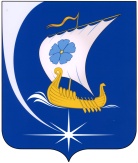 Администрация Пучежского муниципального районаИвановской областиР А С П О Р Я Ж Е Н И Е         от 17.04.2023                                                                                             № 65-р                                                           г.Пучеж Об утверждении плана контрольной деятельности на 2023 год Руководствуясь главой 26 Бюджетного Кодекса Российской                       Федерации, а также п.п. 3.1, 3.2 п.3 Порядка осуществления внутреннего                 муниципального финансового контроля, утвержденного постановлением            администрации Пучежского муниципального района от 15.08.2022г. № 467-п:1. Утвердить план контрольной деятельности на 2023 год согласно приложению.2. Ответственным за исполнение плана контрольной деятельности на                2023 год назначить консультанта по осуществлению муниципального контроля администрации Пучежского муниципального района Рассадину О.Г.Глава Пучежского муниципального района	И.Н. ШипковПриложение к распоряжению администрацииПучежского муниципального района	от  17.04.2023 № 65-р        ПЛАНконтрольных мероприятийна 2023 годN 
п/пТемы контрольных мероприятийНаименование объектов внутреннего государственного (муниципального) финансового контроляПроверяемый  период   
Период (дата) начала проведения контрольных мероприятийСведения о должностных лицах или структурных подразделениях органа контроля, ответственных за проведение контрольных мероприятий1234561Проверка  финансово-хозяйственной деятельностиМуниципальное казенное дошкольное образовательное учреждение детский сад «Ромашка» с. Сеготь2022 – по истекший период 2023  2 кварталКонсультант по осуществлению муниципального контроля2Проверка финансово-хозяйственной деятельности Муниципальное учреждение дополнительного образования «Детско-юношеский центр г. Пучеж»2022 по истекший период 20233 кварталКонсультант по осуществлению муниципального контроля3Проверка финансово-хозяйственной деятельности Администрация Илья Высоковского сельского поселения Пучежского муниципального района Ивановской области2022 по истекший период 20234 кварталКонсультант по осуществлению муниципального контроля